TOIVAKAN KUNNAN ESI- JA PERUSOPETUKSEN TASA-ARVO- JA YHDENVERTAISUUSSUUNNITELMA 2021 – 2024 1 JOHDANTOLaki naisten ja miesten välisestä tasa-arvosta (609/1986) on astunut voimaan 1987. Yhdenvertaisuuslaki (1325/2014) ja tasa-arvolain muutokset tulivat voimaan 2015. Perusopetuksen opetussuunnitelman valtakunnallisissa perusteissa (2014) ja tasa-arvolain muutoksessa (2015) on tullut velvoite laatia perusopetusta järjestäviin kouluihin koulukohtaiset tasa-arvosuunnitelmat. Tasa-arvosuunnitelma tulee toimia toiminnan kehittämisen välineenä.Opetuksen järjestäjän ja koulujen velvollisuuksiin kuuluu tasa-arvon ja yhdenvertaisuuden edistäminenPerusopetuslain osalta velvoite koskee esiopetusta, oppivelvollisten perusopetusta, lisäopetusta ja maahanmuuttajille järjestettävää perusopetukseen valmistavaa opetusta. Kaikkien näiden koulutusmuotojen opetussuunnitelmien perusteet korostavat sukupuolten tasa-arvon ja yhdenvertaisuuden lisäämisen merkitystä. Tasa-arvolain päämääränä on estää sukupuoleen perustuva syrjintää ja edistää naisten ja miesten välistä tasa-arvoa sekä tässä tarkoituksessa parantaa naisten asemaa erityisesti työelämässä. Lain tarkoituksena on myös estää sukupuoli-identiteettiin tai sukupuolen ilmaisuun perustuva syrjintä.Opetuksen järjestävän on huolehdittava, että tytöillä ja pojilla ja naisilla ja miehillä on samat mahdollisuudet koulutukseen ja ammatilliseen kehitykseen, opetus ja oppimateriaali tukevat tasa-arvolain tarkoituksen toteutumista. oppilaiden ikä ja kehitysvaihe huomioiden.Kun tasa-arvon käsite viittaa arkikielessä useimmin sukupuolten väliseen tasa-arvoon, yhdenvertaisuus laajentaa tasa-arvon käsitettä. Yhdenvertaisuus tarkoittaa perustuslain kuudennessa pykälässä kaikkien kansalaisten tasa-arvoista kohtelua, kaikkien yhdenvertaisuutta lain edessä ja sitä, ettei ketään saa ilman hyväksyttävää perustetta asettaa eriarvoiseen asemaan henkilöön liittyvän syyn perusteella.Toivakan esi- ja perusopetuksen kouluissa tämä suunnitelma toimii koulujen tasa-arvo- ja yhdenvertaisuussuunnitelmana. Tasa-arvo- ja yhdenvertaisuussuunnitelma on laadittu yhteistyössä opetushenkilöstön ja oppilaiden kanssa. Lukuvuosittain kirjataan toimintasuunnitelmaan toimenpiteet ja tavoitteet tasa-arvon ja yhdenvertaisuuden toteutumisen varmistamiseksi.2 MIKÄ ON SYRJINTÄÄ?Välitöntä syrjintää on yksilön tai ryhmän kohteleminen eri tavoin kuin muita ilman hyväksyttävää perustetta, häirintä ja epäasiallinen kohtelu sekä ohje tai käsky syrjiä.Välillistä eli epäsuoraa syrjintää on näennäisesti puolueeton käytäntö, tieto tai toimintatapa, joka asettaa toisen tai toiset muita heikompaan asemaan.Piilosyrjintää ovat vähättely, poissulkeminen, tuen puute ja sivuuttaminen.Rakenteellista syrjintää on ajattelu, ettei syrjiviä käytäntöjä voi muuttaa.Moniperusteisessa syrjinnässä yksilöä tai ryhmää syrjitään monella eri perusteella.Esteettömyys tarkoittaa fyysisen, psyykkisen ja sosiaalisen ympäristön toteutumista niin, että jokainen voi ominaisuuksistaan huolimatta toimia yhdenvertaisesti muiden kanssa.Yhdenvertaisuuslaissa syrjintäperusteet ovatikäalkuperäkansalaisuuskieliuskontovakaumusmielipidepolitiikkaay-toimintavammaisuusseksuaalinen suuntautuminenmuu henkilöön liittyvä syy.3 TASA-ARVON EDISTÄMINEN JA SYRJINNÄN EHKÄISY3.1 PuhutaanTavoitteena on puhua enemmän tasa-arvosta ja yhdenvertaisuudesta. Tarvitaan luontevaa, avointa keskustelua tasa-arvosta ja yhdenvertaisuudesta sekä niiden pohtimista yhteisesti.Koulun kaikkia käytäntöjä, toimintatapoja ja oppimateriaaleja arvioidaan tasa-arvo- ja yhdenvertaisuusnäkökulmasta. Edistävätkö tavat, käytännöt ja aineistot samanarvoisuuden toteutumista vai estävätkö ne sitä?3.2 PuututaanKoulun tehtävä on herkästi puuttua eriarvoiseen kohteluun. Oppilaan tulee tietää kenelle kertoa, jos tulee kohdelluksi tasa-arvon tai yhdenvertaisuuden vastaisesti. Koulun henkilökunnan tehtävä on lopettaa eriarvoinen kohtelu. Erityistä huomiota kiinnitetään seksuaaliseen ja sukupuolen perusteella tapahtuvaan häirintään.Häirintä luo kiusallisen, leimaavan, halventavan, nöyryyttävän tai uhkaavan ilmapiirin. Häirintä voi olla sanallista, sanatonta tai fyysistä. Se loukkaa yksityisyyttä tai koskemattomuutta.Älä hyväksy häirintää. Jos huomaat tai koet häirintää, osoita ettet hyväksy sitä. Älä ole hiljaa tilanteessa, jossa sinuun tai johonkin toiseen kohdistuu häirintää. Jos häirintä ei lopu heti, kerro opettajalle tai rehtorille. Jos he eivät toimi, kerro toiselle opettajalle tai rehtorin esimiehelle. Älä jää pohtimaan asiaa yksin.Vaikka kiusaaminen ja häirintä ovat usein ryhmäilmiöitä ja niistä tiedetään laajasti, niistä vaietaan. Vaikeneminen voi osoittaa hyväksymistä, välinpitämättömyyttä ja alistumista. Kerro koulutovereillesi kokemuksestasi tai havainnoistasi. Puhu niistä. Osoita että välität.4 TAVOITTEET JA AIKATAULUToivakan kunnan esi- ja perusopetuksen tasa-arvosuunnitelma laaditaan vuosille 2021 – 2024. 
Toimintasuunnitelmaan määritellään ja kirjataan lukuvuosittain koulukohtaiset toiminnallisen tasa-arvo- ja yhdenvertaisuussuunnitelman tavoitteet, aikataulut sekä vastuutahot. Näihin toimiin ja tavoitteisiin voivat sisältyä tasa-arvotilanteen kartoitus eri menetelmillä, tasa-arvon edistäminen eri oppiaineissa ja esim. TET-jaksoilla, toimintakulttuurin kehittämiseen tähtäävät toiminnot ja tavoitteet, tasa-arvo päivän viettäminen (Minna Canthin päivä 19.3.) tai tasa-arvoon keskittyvän monialaisen oppimiskokonaisuuden toteuttaminen.Tasa-arvo- ja yhdenvertaisuussuunnitelman tavoitteiden ja aikataulujen sekä toiminnallisen toteutumisen arvioinnista vastaa koulujen laajennettu johtoryhmä, johon kuuluvat rehtori, koulujen apulaisjohtajat, opinto-ohjaaja, erityisopettaja, esiopetuksen opettaja sekä oppilaskunnan vastaava opettaja ja oppilasedustajat.5 TASA-ARVOTYÖTÄ OHJAAVA SUUNNITELMATasa-arvoisessa koulussa jokainen oppilas uskaltaa olla oma itsensä tuntien olonsa turvalliseksi, oppilaat viihtyvät ja tuntevat osallisuutta omaan kouluyhteisöönsä. Tasa-arvotyön onnistumisen kannalta on tärkeää, että työ perustuu koulun ja sen oppilaiden tarpeisiin. Toiminnalliseen tasa-arvosuunnitelmaan kuuluu selvitys koulun tasa-arvotilanteesta, tarvittavat toimenpiteet tasa-arvon edistämiseksi ja arvio aikaisempaan tasa-arvosuunnitelmaan sisältyneiden toimenpiteiden toteuttamisesta ja tuloksista.Tasa-arvosuunnittelussa luodaan yhteinen ja kirjataan käsitysmillainen on tasa-arvoinen koulumitkä asiat koulussa voivat estää sukupuolten tasa-arvon toteutumistamitkä asiat edistävät sukupuolten tasa-arvoa koulussamillä edellytyksillä ja toimintatavoilla oppilailla on sukupuolesta riippumatta yhtäläiset mahdollisuudet osallistua ja vaikuttaa koulun toimintaanmiten puututaan häirintään ja ennaltaehkäistään sitä.Toiminnallinen tasa-arvosuunnitelma laaditaan aina yhteistyössä koulun henkilöstön ja oppilaiden kanssa.Tasa-arvolaissa säädetään myös tasa-arvosuunnittelun painopisteistä. Tasa-arvotyössä tulee kiinnittää erityistä huomiotaopetuksen järjestämiseenoppimiseroihinopintosuoritusten arviointiinsukupuoleen perustuvan ja seksuaalisen häirinnän ehkäisemiseen ja poistamiseen.6 TOIMINNALLINEN TASA-ARVOSUUNNITELMA6.1 Tasa-arvotilanteen selvittäminen lukuvuoden alussaTasa-arvotilannetta voidaan selvittää opetushenkilöstön tai/ ja oppilaskunnan toimesta esimerkiksikeskusteluillakyselyillä ja kirjoitelmillaarkitilanteita videoimalladraamalla ja peleilläsarjakuvillavalokuvaamallaTasa-arvotilanteesta voidaan saada tietoa myös omaa koulua koskevista selvityksistä, tilastoista ja seurannoista, mikäli tiedot on koottu ja eritelty sukupuolen mukaan. Koulussa voidaan toteuttaa tasa-arvokeskustelu tai kirjallinen tasa-arvokysely, joka soveltuu erityisesti vanhemmille oppilaille. Hyviä selvitysmenetelmiä löytyy Opetushallituksen julkaisusta: Tasa-arvo on taitolaji. 6.2 ToimenpiteetTarvittavat kehittämiskohteet ja konkreettiset toimenpiteet tasa-arvon edistämiseksi perustuvat laadittuun selvitykseen ja ne valitaan aina koulun omien tarpeiden mukaan. Toimenpiteet voivat kohdistua mihin tahansa selvityksessä esille nousseeseen kysymykseen.6.3 Kirjaaminen tai muu dokumentointiSelvitysten keskeiset tulokset ja toimenpiteet kirjataan koulujen toimintasuunnitelmasivustolle Peda.netiin.Toimenpiteiden toteutumista ja tuloksia arvioidaan lukuvuosittain keväällä aina seuraavaa työsuunnitelmaa valmisteltaessa.6.4 Arviointi ja seurantaTasa-arvon ja yhdenvertaisuuden kehittymistä sekä siihen liittyviä toimenpiteitä arvioidaan vuosittain toimintasuunnitelman arvioinnin yhteydessä.7 TASA-ARVO- JA YHDENVERTAISUUSSUUNNITELMAN HYVÄKSYMINEN Esi- ja perusopetuksen tasa-arvo- ja yhdenvertaisuussuunnitelmasta päättää ja sen hyväksyy Toivakan kunnan sivistyslautakunta. 8 TIEDOTTAMINEN Hyväksytystä tasa-arvo- ja yhdenvertaisuussuunnitelmasta sekä koulun tasa-arvotyön hyvistä käytännöistä tiedotetaan koulun koko henkilöstölle, oppilaille ja heidän huoltajilleen. Tiedottamisen kanavana käytetään koulun sähköisiä viestimiä sekä yhteisiä kokouksia, tilaisuuksia tai vanhempainiltoja.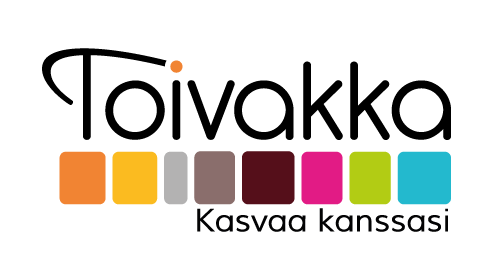 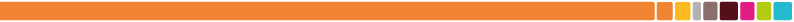 